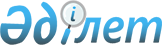 О внесении изменений и дополнения в постановление Правительства Республики Казахстан от 22 июня 2005 года № 607 "Вопросы Министерства внутренних дел Республики Казахстан"Постановление Правительства Республики Казахстан от 12 ноября 2013 года № 1216      Правительство Республики Казахстан ПОСТАНОВЛЯЕТ:



      1. Внести в постановление Правительства Республики Казахстан от 22 июня 2005 года № 607 «Вопросы Министерства внутренних дел Республики Казахстан» (САПП Республики Казахстан, 2005 г., № 25, ст. 311) следующие изменения и дополнение:



      в Положении о Министерстве внутренних дел Республики Казахстан, утвержденном указанным постановлением:



      в пункте 12:



      подпункты 3), 40) исключить;



      подпункт 88) изложить в следующей редакции: 

      «88) осуществляет анализ состояния и тенденции развития наркоситуации в Республике Казахстан;»;



      дополнить подпунктом 88-1) следующего содержания:

      «88-1) координирует деятельность региональных комиссий по борьбе с наркоманией и наркобизнесом;»;



      подпункт 89) изложить в следующей редакции:

      «89) участвует в разработке и реализации совместно с государственными органами государственной политики в сфере оборота наркотических средств, психотропных веществ, прекурсоров и противодействия их незаконному обороту и злоупотреблению ими;»;



      подпункт 154) исключить;



      подпункт 13) пункта 19-1 исключить;



      2. Настоящее постановление вводится в действие со дня подписания.      Премьер-Министр

      Республики Казахстан                       C. Ахметов
					© 2012. РГП на ПХВ «Институт законодательства и правовой информации Республики Казахстан» Министерства юстиции Республики Казахстан
				